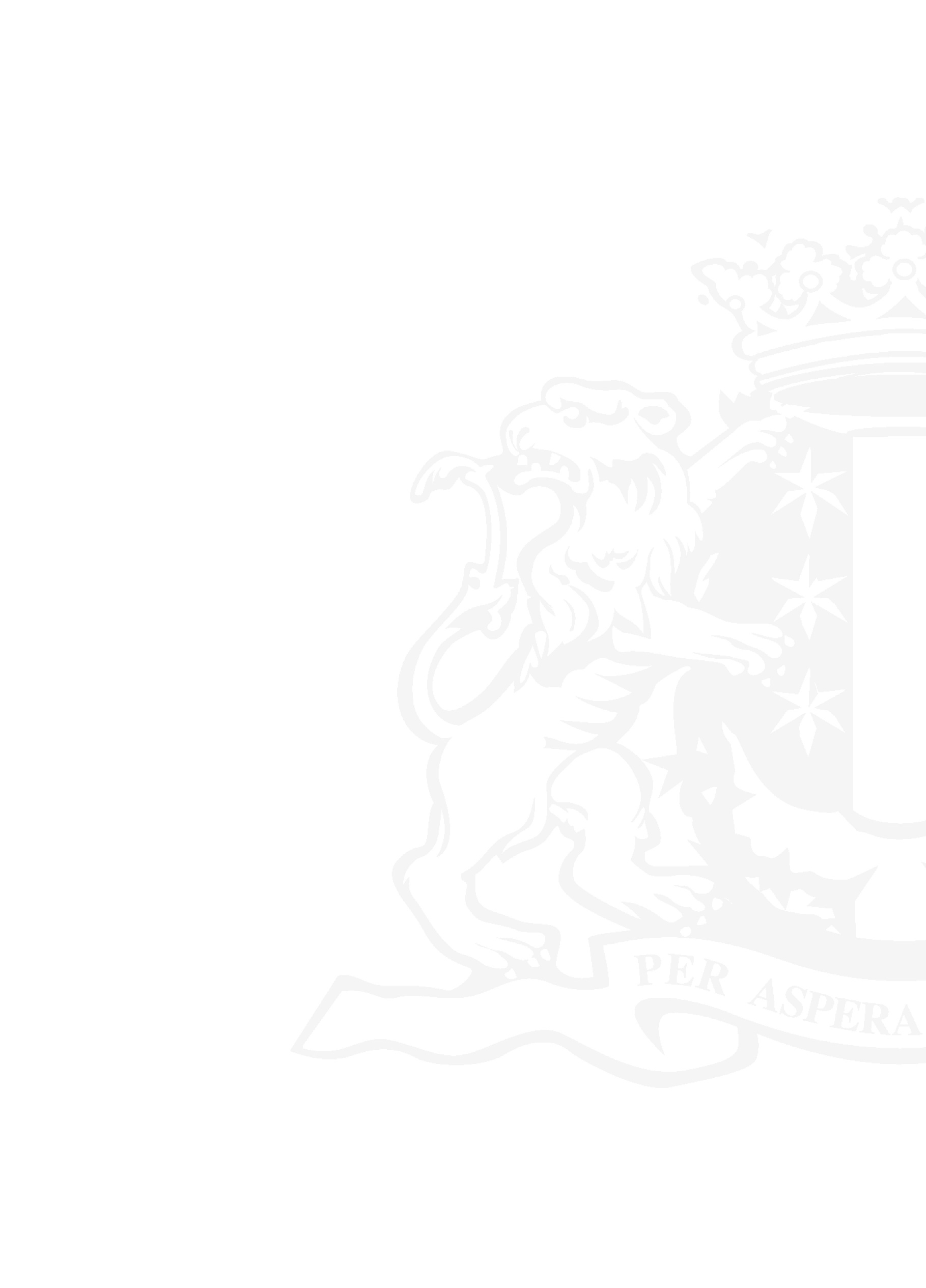 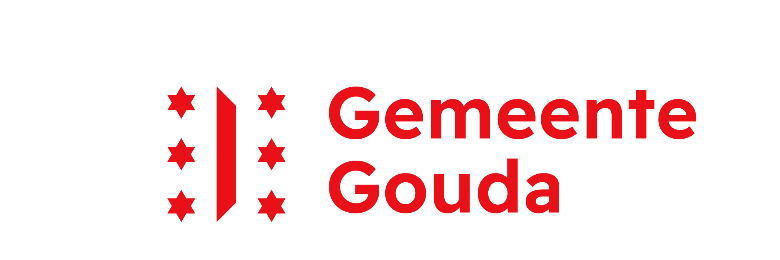 Gegevens van het pand/object Adres  	 	 	____________________________________________________________ Postcode en plaatsnaam 	____________________________________________________________ Kenmerk subsidieverlening 	____________________________________________________________ De aanvrager verzoekt hierbij om vaststelling en uitbetaling van subsidie ten behoeve van “Historisch Onderzoek”
 U levert bij deze aanvraag de volgende stukken in: een gespecificeerde opgave van de kosten van het project rekeningen en betaalbewijzen De aanvrager verklaart: Dat de werkzaamheden zijn gereedgekomen en dat bij het realiseren van het project is voldaan aan de voorwaarden waaronder de subsidie is verleend. De aanvrager verzoekt Om uitbetaling van de subsidie op  	bank- of girorekening _____________________ ten name van ___________________________ Ondertekening Datum  	 	 	_______________________________________________________ Handtekening van de aanvrager _______________________________________________________ Voor nadere informatie kunt u zich wenden tot de afdeling: Bouw- en woningtoezicht van de Omgevingsdienst Midden-Holland 
Telefoon: (088) 5450438CorrespondentieadresOmgevingsdienst Midden-HollandAfdeling Bouw- en woningtoezichtPostbus 1086, 2800 BB GoudaFormulier gereedmelding  en verzoek om uitbetaling Subsidieverordening Instandhouding Erfgoed Gouda 2020Naam en voorletters 	 ____________________________________________________________ Adres  	 	 ____________________________________________________________ Postcode en woonplaats ____________________________________________________________ Telefoon 	 	 ____________________________________________________________ E-mailadres 	 	 ____________________________________________________________ 